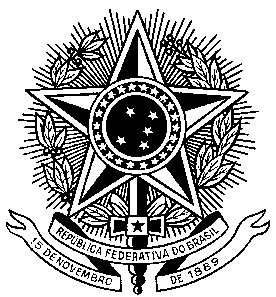 MINISTÉRIO DA EDUCAÇÃOUNIVERSIDADE FEDERAL DE PELOTASCONSELHO COORDENADOR DO ENSINO DA PESQUISA E DA EXTENSÃO – COCEPECONVOCAÇÃOCONVOCO Vossa Senhoria para reunião ordinária do Conselho Coordenador do Ensino da Pesquisa e da Extensão – COCEPE, a ser realizada no dia 06 de agosto de 2020, quinta-feira, com início às 9h, via webconferência, com a seguinteORDEM DO DIA:01. ATAS COCEPE 12/2020 e 13/202002. Indicação de Membros do COCEPE para representantes no CONSUN03. COMISSÃO DE GRADUAÇÃO – CG04. COMISSÃO DE EXTENSÃO - CE05. PROJETOS UNIFICADOS - COBALTO06. PROCESSOS APROVADOS AD REFERENDUMSecretaria dos Conselhos Superiores, aos 04 dias do mês de agosto do ano de dois mil e vinteProf. Dr. Luís Isaías Centeno do AmaralPresidentedo COCEPEOR-DEMPROCESSOSNÚMEROORIGEMUNIDADEASSUNTOPARECER3.0123110.016621/2020-15Consulta sobre carga horária dos cursos de língua estrangeira na UFPELPLENO3.0223110.016824/2020-10Pedido de oferta das disciplinas de Projeto Político e Desenvolvimento (TCC), Qualidade em Gestão Pública e Introdução a Administração, de modo remoto e concentrado, para o acad. Tony de Siqueira Secchi (19100692), do Curso Superior de Tecnologia em Gestão Pública/FAT.FAVORÁVELOR-DEMPROCESSOSNÚMEROORIGEMUNIDADEASSUNTOPARECER4.0123110.016792/2020-44Relatório de Projeto de Extensão: Sala de Figurinos (Código 603).FAVORÁVEL4.0223110.018161/2020-60Relatório de Projeto de Extensão: Leituras compartilhadas: práticas de leitura e escuta de dramaturgias (Código 2261).FAVORÁVEL4.0323110.018151/2020-24Relatório de Projeto de Extensão: REPPETs ( Código 1015).FAVORÁVEL4.0423110.016411/2020-27Relatório de Projeto de Extensão: I SEMANA INTEGRADA DO MEIO AMBIENTE (Código 3000).FAVORÁVEL4.0523110.018403/2020-15Relatório de Projeto de Extensão: Organização do acervo da Delegacia Regional do Trabalho do Rio Grande do Sul (Código 338).FAVORÁVEL4.0623110.018124/2020-51Relatório de Projeto de Extensão: Brincando na escola (Código 1556).FAVORÁVEL4.0723110.019173/2020-10Relatório de Projeto de Extensão: Ciclo de palestras Aspectos e Desafios de Francofonia (Código 767).FAVORÁVEL4.0823110.018074/2020-11Relatório de Projeto de Extensão: Semana dos Museus da UFPel 2020 (Código 2691).FAVORÁVEL4.0923110.018513/2020-87Relatório de Projeto de Extensão: Seminário Internacional de Acessibilidade Cultural (Código 2818).FAVORÁVEL4.1023110.018162/2020-12Relatório de Projeto de Extensão: Um museu para todos: Programas de Acessibilidade (Código 1901).FAVORÁVEL4.1123110.053423/2019-07Relatório de Projeto de Extensão: LAPSO: Laboratório de Arte e Psicologia Social (Código 1773).FAVORÁVEL4.1223110.018158/2020-46Relatório de Projeto de Extensão: Saúde Mental na Atenção Básica: uma clínica ampliada em saúde coletiva (Código 187).FAVORÁVEL4.1323110.003082/2020-54Relatório de Projeto de Extensão: Era uma Vez…... (Código 231).FAVORÁVEL4.1423110.015791/2020-82Relatório de Projeto de Extensão: Dia Internacional da África: O que você sabe sobre esse continente? (Código 1026).FAVORÁVEL4.1523110.010385/2020-23Relatório de Projeto de Extensão: Terapia Ocupacional Acessibilidade e Inclusão - TO AI (Código 1143).FAVORÁVEL4.1623110.009082/2020-68Relatório de Projeto de Extensão: Avaliação e Intervenção em Crianças com História de Fracasso Escolar (Código 990).FAVORÁVEL4.1723110.008583/2020-27Relatório de Projeto de Extensão: Serviço de Psicologia da Infância e da Adolescência (Código 100).FAVORÁVEL4.1823110.006751/2020-40Relatório de Projeto de Extensão: Programa de Terapia Ocupacional em Gerontologia (PRO-GERONTO) (​ Código 1098).FAVORÁVELOR-DEMPROCESSOSNÚMEROORIGEMUNIDADEASSUNTOPARECERComissão de Extensão – Ações (15)5.0110601As dificuldades do ensino público em tempos de pandemia (Projeto: Coletivo Hildete Bahia: Diversidade e Saúde)FAVORÁVEL5.0210356Atividades de cuidado a saúde mental em tempos de pandemia(Projeto: Comunica Saúde)FAVORÁVEL5.0310557Criação de mídia social - Instagram e Facebook(Projeto: Descobrindo a Ciência na Escola : intercomunicação de saberes entre universidade e comunidade)FAVORÁVEL5.0410559Criação de mídia social - Instagram(Projeto: Bioquímica nossa de cada dia)FAVORÁVEL5.0510372Desafio do Mestre(Projeto: Valorização da Medicina Veterinária)FAVORÁVEL5.0610332Design em Tempos de Pandemia - Compartilhamento de conhecimento via Instagram(Projeto: LaDI - Laboratório Avançado de Design de Interação)FAVORÁVEL5.0710367Distanciamento social(Projeto: Comunica Saúde)FAVORÁVEL5.0810278II Ciclo de Debates - Terapia Ocupacional em tempos de COVID-19(Projeto: Laboratório de Práticas Emancipatórias e Territoriais - LAPET)FAVORÁVEL5.0910377Ligações Telefônicas e troca de mensagens em mídias sociais com cuidadores familiares vinculados ao Serviço de Assistência Domiciliar do Hospital Escola(Projeto: Um olhar sobre o cuidador familiar: quem cuida merece ser cuidado)FAVORÁVEL5.1010515MABSul Podcast (Projeto: Projeto de Extensão - Museu Virtual Afro-Brasil-Sul)FAVORÁVEL5.1110436Mortalidade fetal e neonatal na espécie canina(Projeto: REPPETs)FAVORÁVEL5.1210583Organização e preparo de Manual sobre Leishmaniose (Projeto: Inquérito Soroepidemiológico da presença de Leishmania infantum em cães e potencial anti-leishmania de extratos vegetais.)FAVORÁVEL5.1310577Palestra: Problemática da Seca e da Covid-19 na Agricultura Familiar: apresentação das ações do projeto e situação atual(Projeto: Observatório da Problemática da Seca e do Covid-19 na Agricultura Familiar da Região Sul do Rio Grande do Sul)FAVORÁVEL5.1410369Prevenção da violência doméstica(Projeto: Comunica Saúde)FAVORÁVEL5.1510421Tríade e emergência neonatal(Projeto: REPPETs)FAVORÁVEL5.1610538WEBINAR: MUSEU AFRO-BRASIL SUL - RESGATANDO E REGISTRANDO MEMÓRIAS (Projeto: Projeto de Extensão - Museu Virtual Afro-Brasil-Sul)FAVORÁVELComissão de Extensão – Projetos (6)5.173347Expografia - ações comunicacionais extrasFAVORÁVEL5.183307FiBRA - Fisiopatologia e Biotécnicas da Reprodução AnimalFAVORÁVEL5.193192Grupo de Estudos de Filosofia Constitucional RepublicanaFAVORÁVEL5.203047Grupo de Estudos sobre Filosofia Medieval ano 2020FAVORÁVEL5.213279NUPEEC TalkingFAVORÁVEL5.223062Vivências, experiências e conhecimentos não se confinamFAVORÁVELOR-DEMPROCESSOSNÚMEROORIGEMUNIDADEASSUNTOPARECER6.0123110.006424/2020-98Solicitação para a matrícula especial na disciplina de Estágio de Observação / Língua Portuguesa e Literatura (20000303) – Acadêmico Viníciou NobreFAVORÁVEL6.0223110.016983/2020-14Pedido de substituição de um dos membros que compõe a Banca Específica para Avaliação à Promoção Funcional por mérito à Classe E, Nível 1, denominada Classe E Titular, para o docente Luís Carlos TimmFAVORÁVEL